Отчето проведении открытых уроков по основам безопасности жизнедеятельностив МКОУ «Алмалинская СОШ им.И.И.Исламова»Пояснительная запискаОТЧЕТПРОВЕДЕНИЯ УЧЕБНОЙ ЭВАКУАЦИИ УЧЕНИКОВ И ПОСТОЯННОГО СОСТАВА ПО СИГНАЛУУчебная эвакуация учеников и постоянного состава школы проводится в целях обучения действия личного состава и учеников в условиях чрезвычайных ситуации, проверки организованности учащихся и постоянного состава школы при проведении эвакуации.Учебная эвакуация проводилась   1марта 2021 года.Учебная тревога была произведена во время 4-го урока. Условным возгоранием был кабинет кройки и шитья, который расположен на первом этаже.Ученики эвакуировались согласно плану эвакуации:Учебные кабинеты: родные языки, история, математика №2 и география( 3этаж);русский язык, англ.язык и биология(2этаж) эвакуировались  через запасной выход левого крыла.Учебные классы: математика№1 ,ОБЖ , каб.нем.языка, информатики, общества, музыки и физики(3этаж); химия, литература, кабинет 2кл и 1кл.(2этаж) – эвакуировались через основной выход согласно плану.Учебные кабинеты: 4класс,3 «А»(3этаж),2 «Б»(2этаж),1 «Б» (1этаж) эвакуировались через запасной выход правого крылаСбор всех учеников был организован на площадке перед основным входом согласно по плану.Эвакуация прошла за   2 минуты 10 секунд.Была произведена перекличка по классам.Администрация школы покинула здание школы последним.Классные руководители сдали рапорта по классам о численности учеников. Все ученики были на месте.Была произведена линейка, и занятия были возобновлены.Вывод: провести дополнительные работы по эвакуации в случае пожара, связанными с поведением учащихся.                                              Учитель ОБЖ:                                                /Джаватов С.А./ФОТООТЧЕТ: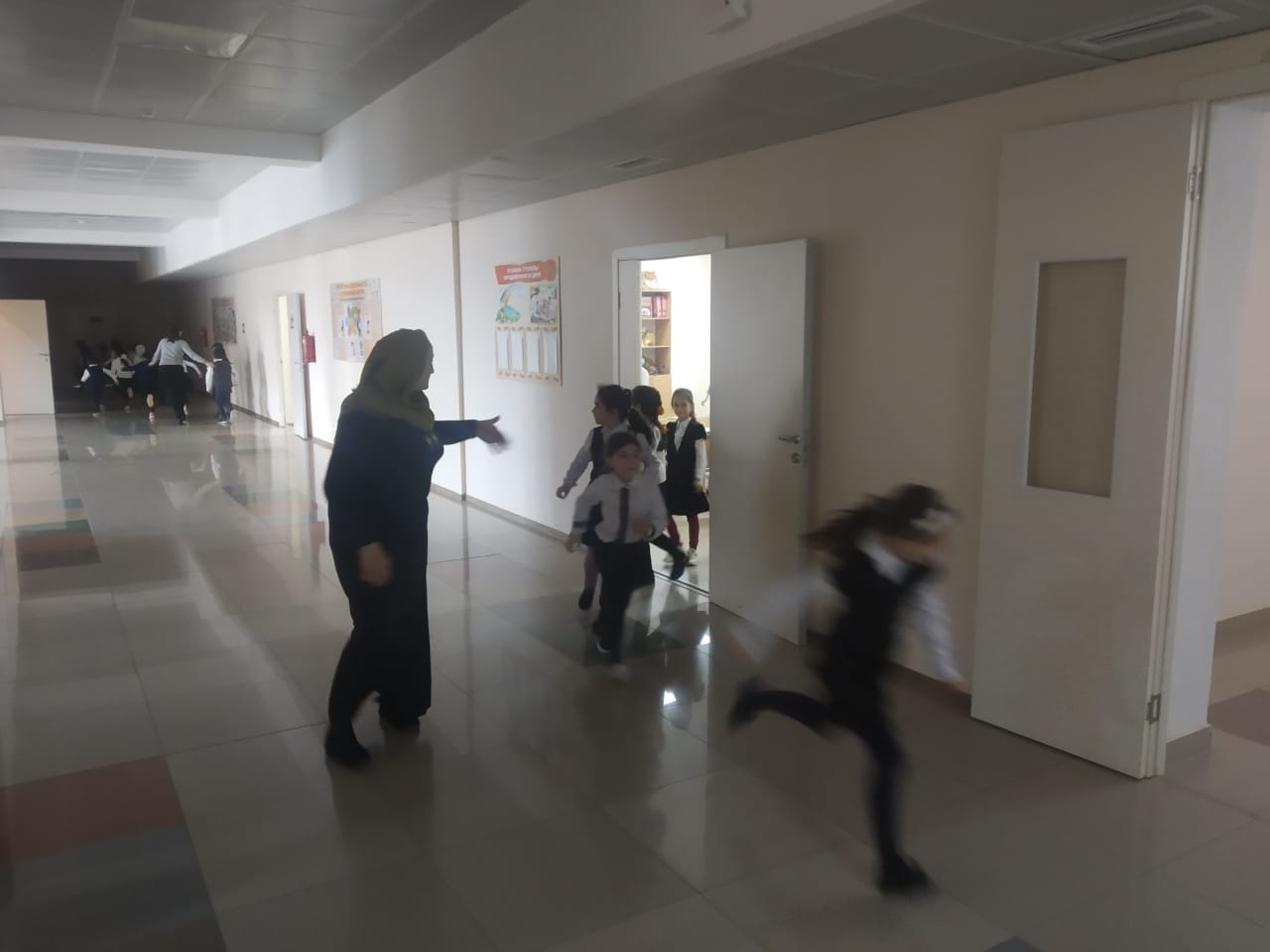 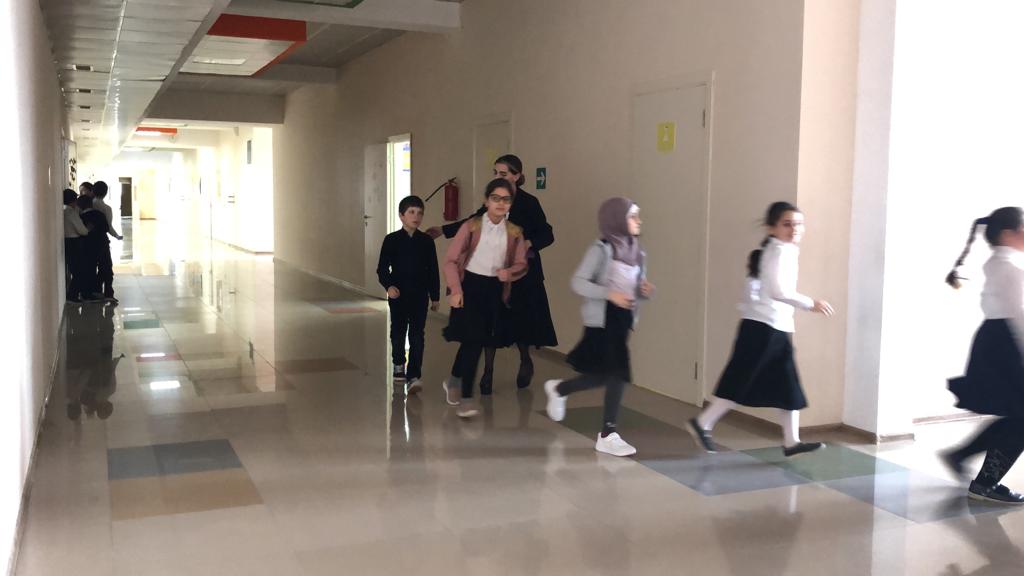 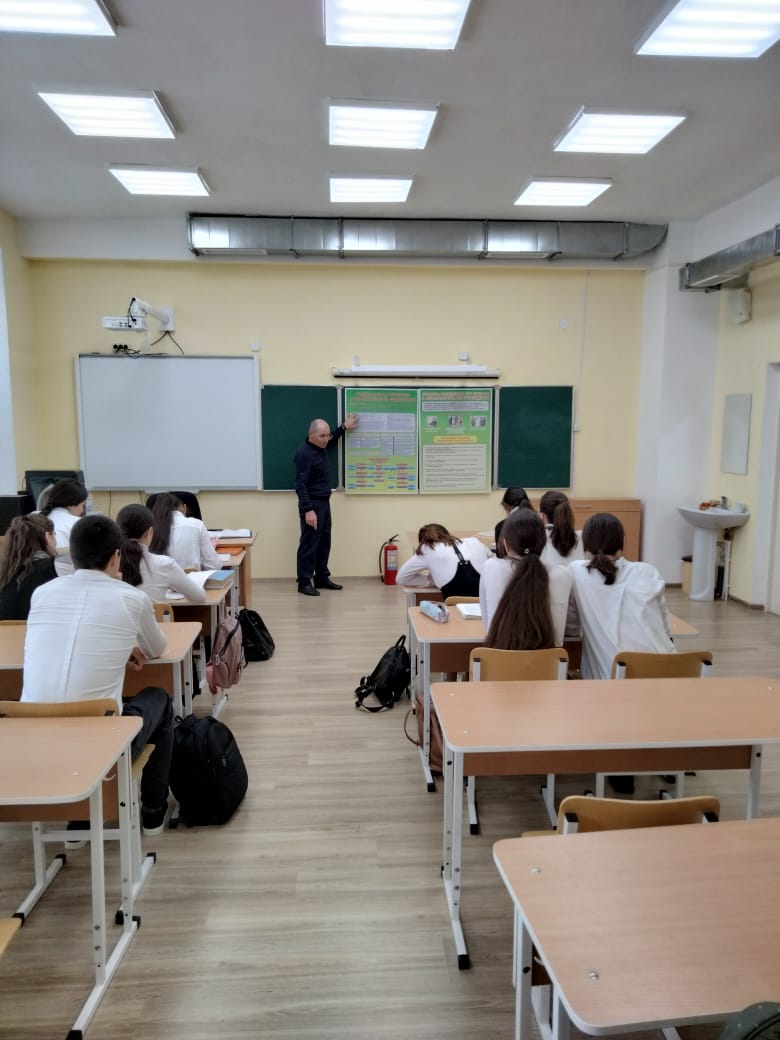 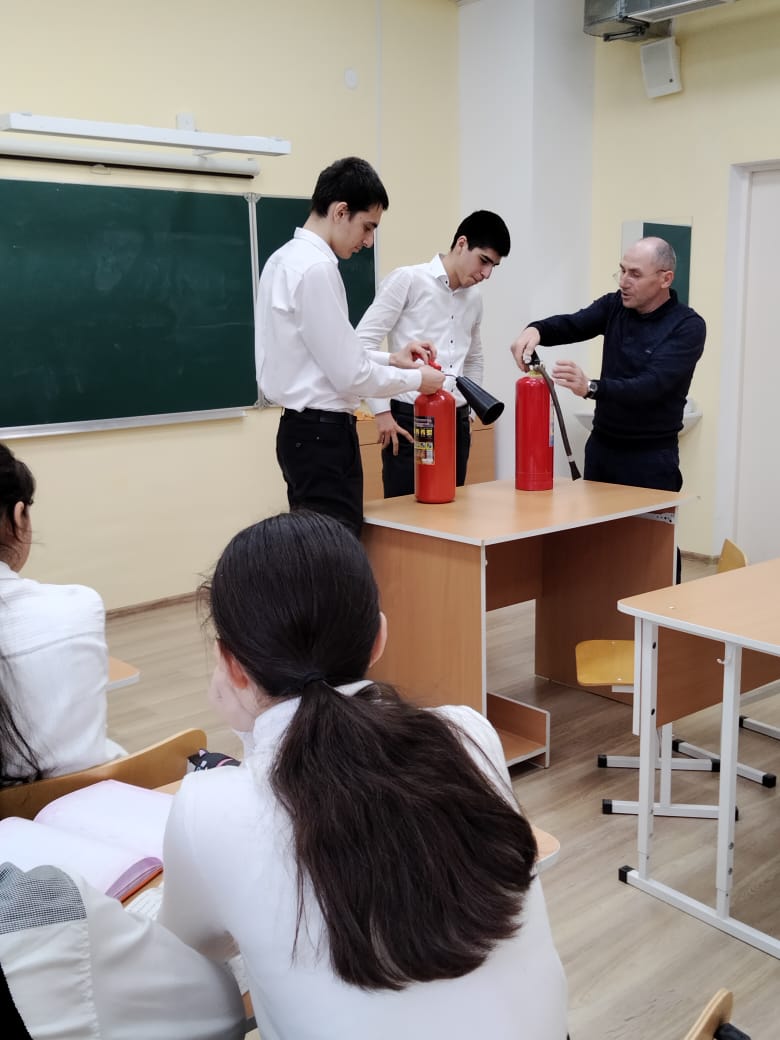 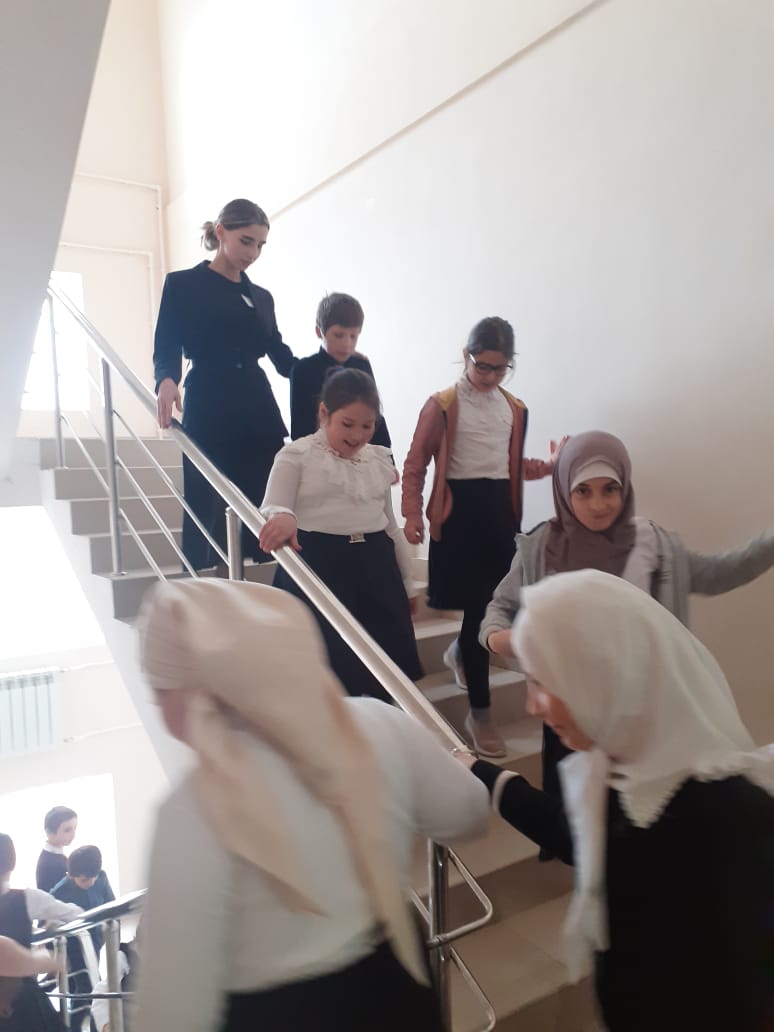 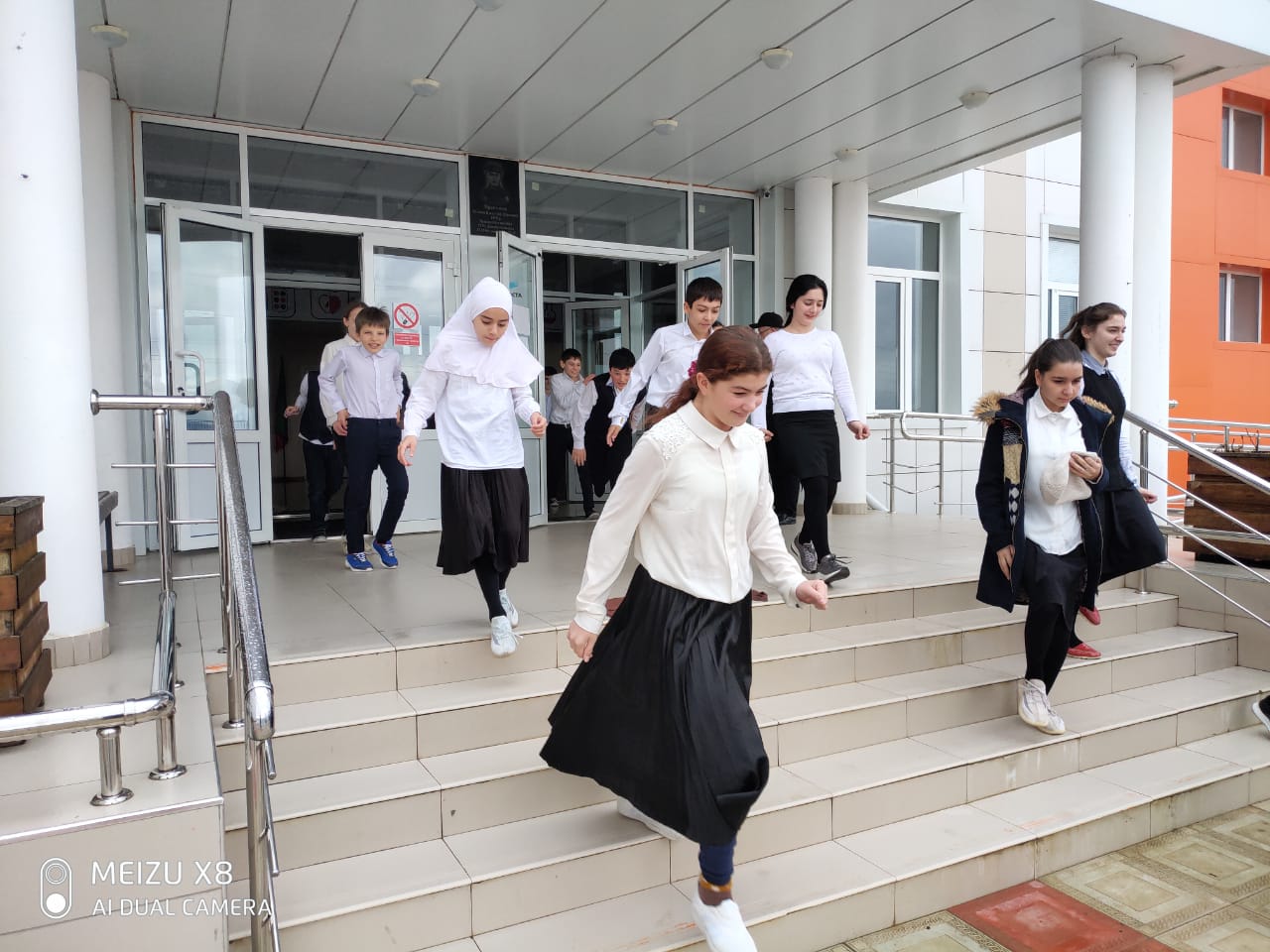 Наименование муниципального округа (района)Количество общеобоазовательных организаций среднего общего образазования (школы,лицеи,гимназии)Количество обучающихся в общеобразовательных организациях среднего общего образованияКоличество образовательных организаций СПО и ВОКоличество  обучающихся вобразовательных организациях СПО и ВОКоличество  сотрудников МЧС России, принявших участие в проведении открытого урокаКоличество  проведенных тренировок по экстренной эвакуации детейКоличество  обучающихся,охваченных  тренировкам по экстренной эвакуации детейНаименование муниципального округа (района)Из них участвует в открытом урокеколичество школьников-участников открытого урокаиз них участвует в открытом урокеколичество студентов-участников открытого урокаКоличество  сотрудников МЧС России, принявших участие в проведении открытого урокаКоличество  проведенных тренировок по экстренной эвакуации детейКоличество  обучающихся,охваченных  тренировкам по экстренной эвакуации детейКумторкалинский район126201223Кумторкалинский район353501223